Ministero dell’Istruzione, dell’Università  e della Ricerca ISTITUTO SUPERIORE “TARAMELLI -  FOSCOLO“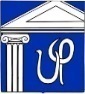 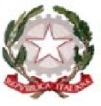 Liceo Scientifico Statale ”T. Taramelli” Via L. Mascheroni, n. 53 –Pavia – Tel. 0382 079982 Liceo Classico Statale “U. Foscolo” Via D. Sacchi, n. 15 – Pavia -Tel. 0382 26886 –www.liceotaramelli.gov.it – e-mail pvis01100q@istruzione.it www.liceofoscolo.it - e-mail: classico.pavia@liceofoscolo.itCirc. n. 178	Prot. n. 175                                                                                Pavia 07  febbraio 2018                                                Agli Studenti  Classi IV Ginnasio      Sez. A –B                                                           e per Loro Tramite ai sig.ri Genitori                                Ai Sig.ri Docenti in cattedra -  Al Registro di Classe – Al sito-webOggetto:  PUBBLICAZIONE CALENDAREIO  CORSI DI RECUPERO  di   MATEMATICA -                     Richiesta Dichiarazione di Frequenza  da parte    delle Famiglie Si comunica  alle Famiglie che in data odierna si pubblica sul Sito Web  del Liceo il Calendario del Corso di Recupero  di Matematica  che sarà   tenuto dalla Prof.ssa MARINONE Anna Maria.Si chiede cortesemente di far pervenire  alla Segreteria  l’intenzione di frequenza dei Corsi  e presa visione della presente circolare  con  Calendario:MATEMATICA - Prof. MARINONE    A. M.   -  Cl.  4^ A – 4^ B  -  Venerdì 2 marzo 2018 dalle ore 14,00 alle ore 16,00  in AULA 4^ AMartedì 6 marzo 2018  dalle ore 14,00 alle ore 16,00 in AULA 4^ AVenerdì 16 marzo 2018 dalle ore 14,00 alle ore 16,00 in AULA 4^ A                                                                                        Il  Preside 	 						                   (Prof. Dario CODEGONI) ______________________________________________________________________________________Il sottoscritto  Genitore di __________________________________________Cl.    IV^ Ginn. Sez. _______Dichiara  che il preoprio figlio/a  frequenterà i  Corsi di Recupero di MATEMATICA   si/no ________________
e di  aver preso visione del Calendario  della Circ. n.  n. 178 nota n. 175 del 7 febbraio  2018                                                        Data  ___________						Firma ______________________________La Segreteria Didattica Bradanini